My Super Great Page Title[Table of Contents]Chapter 1 – The Parent Element / HeadingsContrary to popular belief, Lorem Ipsum is not simply random text. It has roots in a piece of classical Latin literature from 45 BC, making it over 2000 years old. Richard McClintock, a Latin professor at Hampden-Sydney College in Virginia, looked up one of the more obscure Latin words, consectetur, from a Lorem Ipsum passage, and going through the cites of the word in classical literature, discovered the undoubtable source.The 1st Child ElementLorem Ipsum comes from sections 1.10.32 and 1.10.33 of "de Finibus Bonorum et Malorum" (The Extremes of Good and Evil) by Cicero, written in 45 BC. This book is a treatise on the theory of ethics, very popular during the Renaissance.The 2nd Child ElementThe first line of Lorem Ipsum, "Lorem ipsum dolor sit amet..", comes from a line in section 1.10.32.The Grandchild ElementThe standard chunk of Lorem Ipsum used since the 1500s is reproduced below for those interested. Sections 1.10.32 and 1.10.33 from "de Finibus Bonorum et Malorum" by Cicero are also reproduced in their exact original form, accompanied by English versions from the 1914 translation by H. Rackham.The 3rd Child ElementIt is a long established fact that a reader will be distracted by the readable content of a page when looking at its layout. The point of using Lorem Ipsum is that it has a more-or-less normal distribution of letters, as opposed to using 'Content here, content here', making it look like readable English.Chapter 2 – The Parent ElementLorem ipsum dolor sit amet, consectetur adipiscing elit. Duis gravida, nisl at ornare blandit, elit mi semper magna, quis luctus turpis libero a massa. Vestibulum at tellus lobortis, malesuada magna vel, iaculis leo. Maecenas egestas neque eget justo volutpat, a commodo nibh gravida. Aenean ac consequat diam. Sed condimentum luctus dui vel cursus. Phasellus mollis eleifend justo, id commodo lacus ullamcorper quis. Suspendisse tempor tellus at augue congue, sed mattis arcu viverra.The Child ElementNulla et fringilla nulla. Etiam egestas pretium diam, non ultricies nulla pretium nec. Nam tellus ante, egestas vel tortor id, porta porta risus. Fusce ullamcorper massa eu sapien scelerisque, sit amet aliquam eros tincidunt. Curabitur et erat felis. Suspendisse potenti. The Grand Child ElementInteger faucibus tincidunt ipsum sed cursus. Cras ornare leo imperdiet, molestie libero in, convallis dolor. Maecenas tincidunt, tortor tincidunt tincidunt euismod, ipsum massa gravida eros, a maximus erat nunc quis urna.The Grand Child ElementSuspendisse in dui tristique, pharetra lorem a, suscipit eros. Nulla a mauris at sapien ullamcorper suscipit et eu arcu. Duis suscipit lectus sit amet nunc consequat tristique. Chapter 3 – ListsBullet Lists - Unordered Item 1 Item 2 Item 2.1 Item 2.2 Item 3 Item 4Numbered Lists - Ordered1) Item 12) Item 2	a) Item 2.1	b) Item 2.13) Item 34) Item 4Chapter 4 – ImagesLorem ipsum dolor sit amet, consectetur adipiscing elit. Duis gravida, nisl at ornare blandit, elit mi semper magna, quis luctus turpis libero a massa. Vestibulum at tellus lobortis, malesuada magna vel, iaculis leo. Maecenas egestas neque eget justo volutpat, a commodo nibh gravida. Aenean ac consequat diam. Sed condimentum luctus dui vel cursus. Phasellus mollis eleifend justo, id commodo lacus ullamcorper quis. Suspendisse tempor tellus at augue congue, sed mattis arcu viverra. Nulla et fringilla nulla. Etiam egestas pretium diam, non ultricies nulla pretium nec. Nam tellus ante, egestas vel tortor id, porta porta risus. Fusce ullamcorper massa eu sapien scelerisque, sit amet aliquam eros tincidunt. Curabitur et erat felis. Suspendisse potenti. Integer faucibus tincidunt ipsum sed cursus. Cras ornare leo imperdiet, molestie libero in, convallis dolor. Maecenas tincidunt, tortor tincidunt tincidunt euismod, ipsum massa gravida eros, a maximus erat nunc quis urna.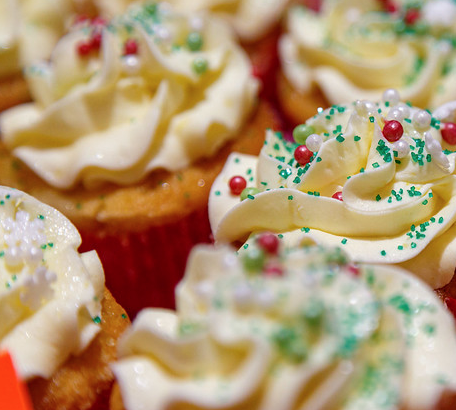 Suspendisse in dui tristique, pharetra lorem a, suscipit eros. Nulla a mauris at sapien ullamcorper suscipit et eu arcu. Duis suscipit lectus sit amet nunc consequat tristique. Vivamus ex purus, lobortis sed nibh vel, maximus tincidunt risus. Mauris nec tincidunt elit. Proin finibus auctor libero, a interdum tortor faucibus nec. Pellentesque placerat volutpat mi quis vulputate. Vivamus a metus sit amet dui viverra rhoncus. Vestibulum urna tellus, volutpat pellentesque egestas in, porta et urna. Fusce condimentum urna eu consequat dapibus. Aenean nulla elit, porttitor a ullamcorper non, finibus a ligula. Nam eget dapibus ante. Duis varius est ut maximus dapibus. Donec eget odio at sapien semper dignissim. Etiam rutrum interdum dui.Vestibulum gravida aliquet enim vitae semper. Donec id risus malesuada, semper velit nec, volutpat turpis. Mauris non pharetra purus, vitae aliquet dolor. Donec at tincidunt tortor, a fringilla turpis. Fusce malesuada magna nec orci cursus, vel varius enim gravida. Mauris eu dapibus ligula, ac molestie tortor. Donec fringilla sit amet metus tincidunt tincidunt. Proin ut sapien nisi. Sed erat neque, rutrum elementum dolor sed, molestie mattis orci.Chapter 5 – TablesFusce non ligula id neque sagittis euismod vel at arcu. Morbi id elit at risus volutpat scelerisque id nec mauris. Aenean venenatis rhoncus dui. Quisque sed semper erat. Sed ac ligula vel augue posuere semper. Suspendisse eu congue mi. Cras a tristique diam.DateEventJanuary 1, WednesdayNew Year’s Day Holiday — College closedJanuary 3, FridayFinal deadline to submit application for academic reinstatement for Spring 2020 semesterJanuary 6-8, Monday-WednesdayProfessional DevelopmentJanuary 13, MondaySpring 2020 (15-week) term beginsJanuary 20, MondayMartin Luther King, Jr. Holiday — College closed